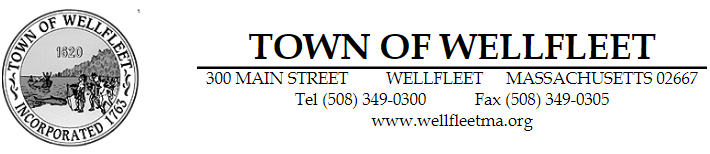 January 27, 2020Ms. Lisa SullivanRegional CoordinatorGreen Communities Division20 Riverside DriveLakeville, MA  02347Re: User Authorization - MassEnergyInsightDear Ms. Sullivan:I, Daniel Hoort, as the chief appointed official for the Town ofWellfleet, hereby authorize:Name: 	Gorham BrighamTitle: 	Alternate Member, Energy and Climate Action CommitteeEmail:	fgb3@comcast.netto receive full access to the energy data of the Town of Wellfleet that is included in the Massachusetts Department of Energy Resources MassEnergyInsight energy reporting system.Daniel HoortTown Administrator